Süßkartoffel-Chips mit Guacamole 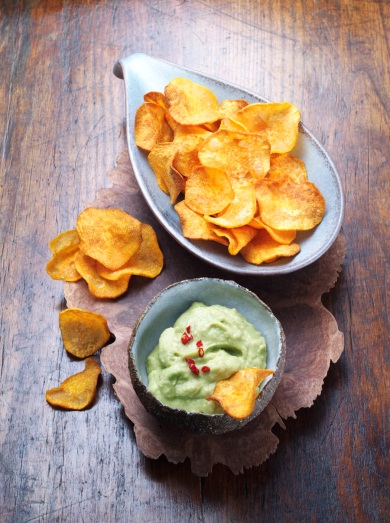 Zutaten für 4 Personen:400 g Süßkartoffeln Öl zum Frittieren 2 Hass AvocadosSaft von ½ Limette2 Knoblauchzehen1 kleine ChilischoteSalz1. Süßkartoffeln schälen und in sehr dünne Scheiben schneiden. Öl in einem Topf oder einer Friteuse auf 175 °C erhitzen. Süßkartoffeln darin portionsweise frittieren und auf Küchenpapier abtropfen lassen. 
2. Für die Guacamole Avocados halbieren und den Kern entfernen. Das Fruchtfleisch aus der Schale löffeln. Limettensaft zufügen und mit einer Gabel zu Mus zerdrücken. Knoblauch schälen und mit einer Knoblauchpresse zu dem Mus drücken. Chilischote längs aufschneiden und die Kerne auskratzten. Chili fein hacken und zur Avocadomasse geben. Alles gut vermengen. Mit Salz abschmecken. Zubereitungszeit: ca. 1 StundeNährwertangaben pro Portion:Energie: 522 kcal / 2190 kJEiweiß: 3,9 gFett: 45,3 gKohlenhydrate: 25,3 g